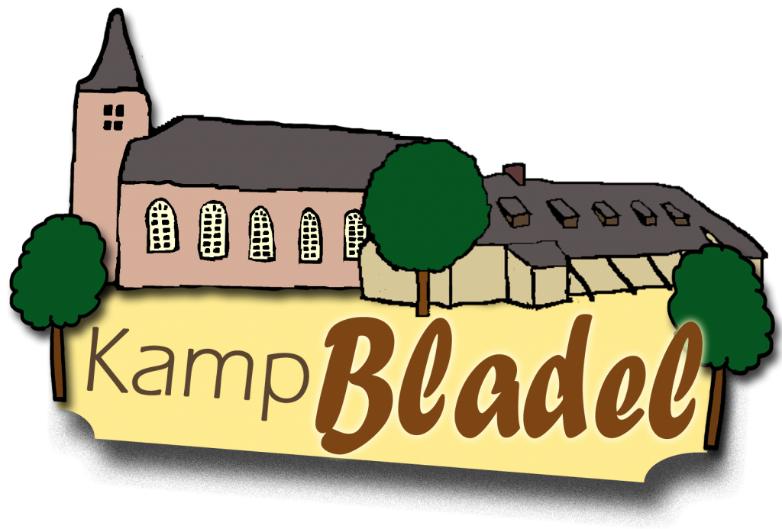 KAMP BLADEL 2021Hi,Ben jij 11, 12, 13 of 14 jaar (groep 7 t/m klas 2) en heb je zin in een supertof kamp? Zorg dan dat je zaterdag 17 t/m 24 juli vrijhoudt. Dan hopen we namelijk weer met zoveel mogelijk jongeren naar Bladel te vertrekken en daar superleuke dingen te gaan doen: spannende bosspellen, boeiende Bijbelstudies, een gave bonte avond en nog veel meer!Vul je gegevens op dit formulier in en zorg dat je aanmelding zo snel mogelijk bij ons binnen is want vol = vol. Je kunt dit formulier door de brievenbus van Wilhelminalaan1 doen of je gegevens via de mail doorgeven via onderstaand mailadres. Opgeven kan tot uiterlijk 1 maart.De kosten voor deze week zijn € 120,- (1e lid van een gezin), € 100,- (2e lid van een gezin), € 70,- (3e lid van een gezin). Nadat alle aanmeldingen bekend zijn volgt een aparte brief met de betaalgegevens.Wanneer jij of je ouders nog vragen hebben kunnen ze altijd even contact opnemen met Arjen via onderstaande contactgegevens.Wij hebben er alweer heel veel zin in!Vragen en/of aanmeldingen:
Mail: arjendehoop@live.nl
Telefoon: 06-11039762AanmeldingKAMP BLADEL 2021Naam: __________________________________________________Adres: __________________________________________________Postcode: ________________________________________________Woonplaats: _____________________________________________Huistelefoon ouders: _______________________________________Mobiel ouders: ___________________________________________Mobiel jezelf: _____________________________________________E-mail ouders: ____________________________________________E-mail jezelf: _____________________________________________ Geboortedatum: ___-___-____Ziektekostenverzekeraar:___________________________________Polisnummer:_____________________________________________BSN nummer: ____________________________________________Medicijnen/bijzonderheden/allergieën:______________________________________________________________________________________________________________Vriend(inn)en_________________________________________________